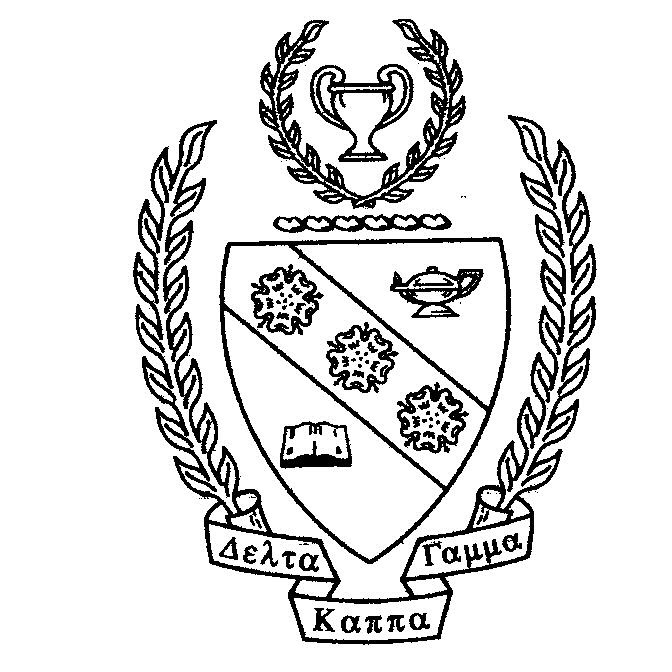 PRESIDENT’S MESSAGEDear Ladies,You usually have a great message from President Gail.  But this past Friday night (Nov 9) she was taken to St. Thomas Hospital in Nashville.  She still has the stricture in her common bile duct.  She will have an ERCP Scope to insert a stronger stent instead of surgery.  She is still in St. Thomas (Nov 13) and is improving.MarthaALPHA PI OFFICERS 2018-2020President:                           Gail HollandFirst Vice President:    Holly CalatrelloSecond Vice President:   Sharon NeliusSecretary:                         Pam Williams Treasurer:                        Rosie GrahamRelated PersonnelPast President:               Renee Flowers Parliamentarian:     Martha ScarbroughWebmaster:                        Gail HollandALPHA PI MEETINGS 2018-2019Wednesday, August 29         @   4:00 pm   Tullahoma, 1st Christian Church AnnexWednesday, September 19    @   4:00 pm   Tullahoma, 1st Christian Church AnnexSaturday, November 17         @ 10:30 am   Tullahoma, One22West, 122 W LincolnDecember  date TBA            @  TBA    An extra activity just for fun!    Salvation Army Bell Ringer and     Meal at Tullahoma, La Fiesta Wednesday, February 20      @   4:00 pm   Tullahoma, 1st Christian Church Annex Wednesday, March 13           @   4:00 pm        Tullahoma,1st Christian Church AnnexSaturday, April 6                    @ 10:00 am   Franklin County High School LibraryDELTA KAPPA GAMMAALPHA PI NEWS  Biennium 2018-2020     Issue 3 Year 1      November 2018“Explore, Dream, Discover…           Your Adventure Awaits!”AGENDA November Meeting           Tullahoma, One122West10:30   Call to Order             Devotional Thought               Brunch  (cost  $15.00)            Speaker: Dr. Elaine Alexander                             Xi State President             Announcements             Initiation of New Members12:30   AdjournmentALPHA PI  FACEBOOK GROUPBe part of the Alpha Pi Facebook group: 1.  Search for “Alpha Pi, Xi State DKG”      on Facebook.2.  Request to join.  This is a closed      group so that only members who join     can see things posted.ALPHA PI WEBSITEwww.alphapichaptertn.weebly.comXI STATE NOTES Vision Foundation Awards.   The Xi State Vision Foundation provides funds for work and  special projects that do not receive college credit but are related to the improvement of education.  Applications must be submitted by December 1.  Go to the Xi State website for more information.DKG MISSION STATEMENTThe Delta Kappa Gamma Society International promotes professional and personal growth of women educators and excellence in education.Alpha Pi Chapter Newsletter November 2018Page 2 of 2A COUPLE OF RECIPES FOR      THANKSGIVINGSWEET POTATOE CASSEROLE      Thanks to Rebecca Langford3 cups cooked, mashed sweet potatoes 1/4 cup butter 1/4 cup orange juice1 cup sugar           1/4 cup milk1/2 tsp. salt            2 eggsMix all ingredients together and pour into casserole dish.  Cover with topping.Topping:1 cup brown sugar         1 cup chopped nuts1/3 cup flour                  1/4 cup butterMix thoroughly and sprinkle over potato mixture.  Bake 35 minutes in a 350 degree oven.GREEN BEANS SUPREME     Thanks to Pam Williams2 (10 oz) packages frozen French style green beans
2 tablespoons butter
2 tablespoons flour
1/2 teaspoon salt
1 teaspoon sugar
1/4 teaspoon white pepper
1 tablespoon grated onion
1 cup sour cream
1/4 pound grated Swiss cheese
1 cup corn flakes, crushed 
1 teaspoon melted butter

Cool beans until crisp; drain thoroughly. Melt butter over low heat; blend in flour. Add salt, sugar, pepper, and onion. Stir in sour cream until smooth and thickened. Remove from heat and fold in beans. Put in a 2 quart greased casserole. Sprinkle grated Swiss cheese over the top; cover with corn flakes and drizzle with 1 teaspoon melted butter. Bake at 350 degrees for 30 minutes.  Serves 6.HAPPY BIRTHDAY TO YOU!!November	November 23 – Alice HuskeyDecember	December 25 – Virginia Davis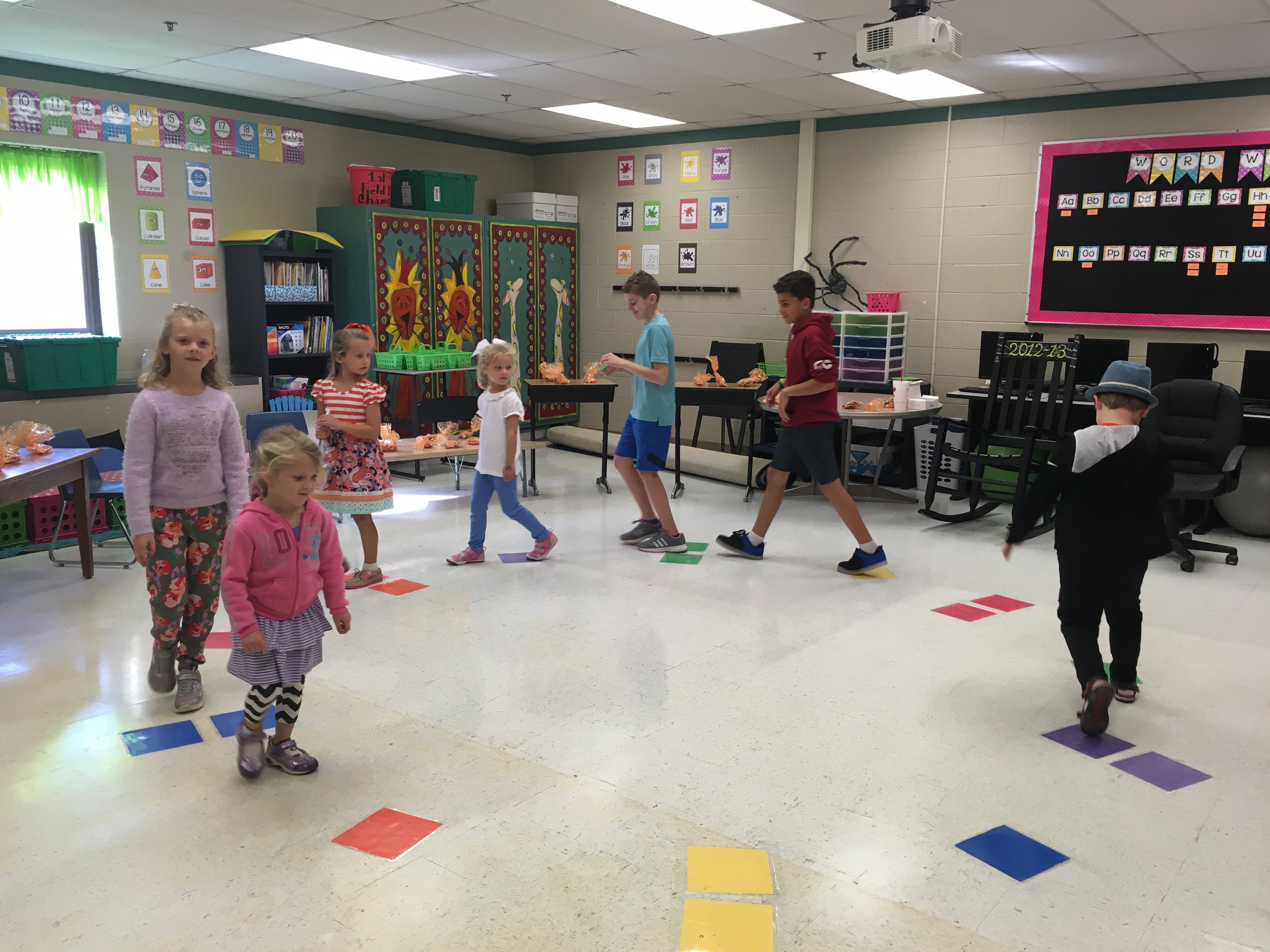                 Fall Festival at   Robert E Lee Elementary School              Do you see Holly?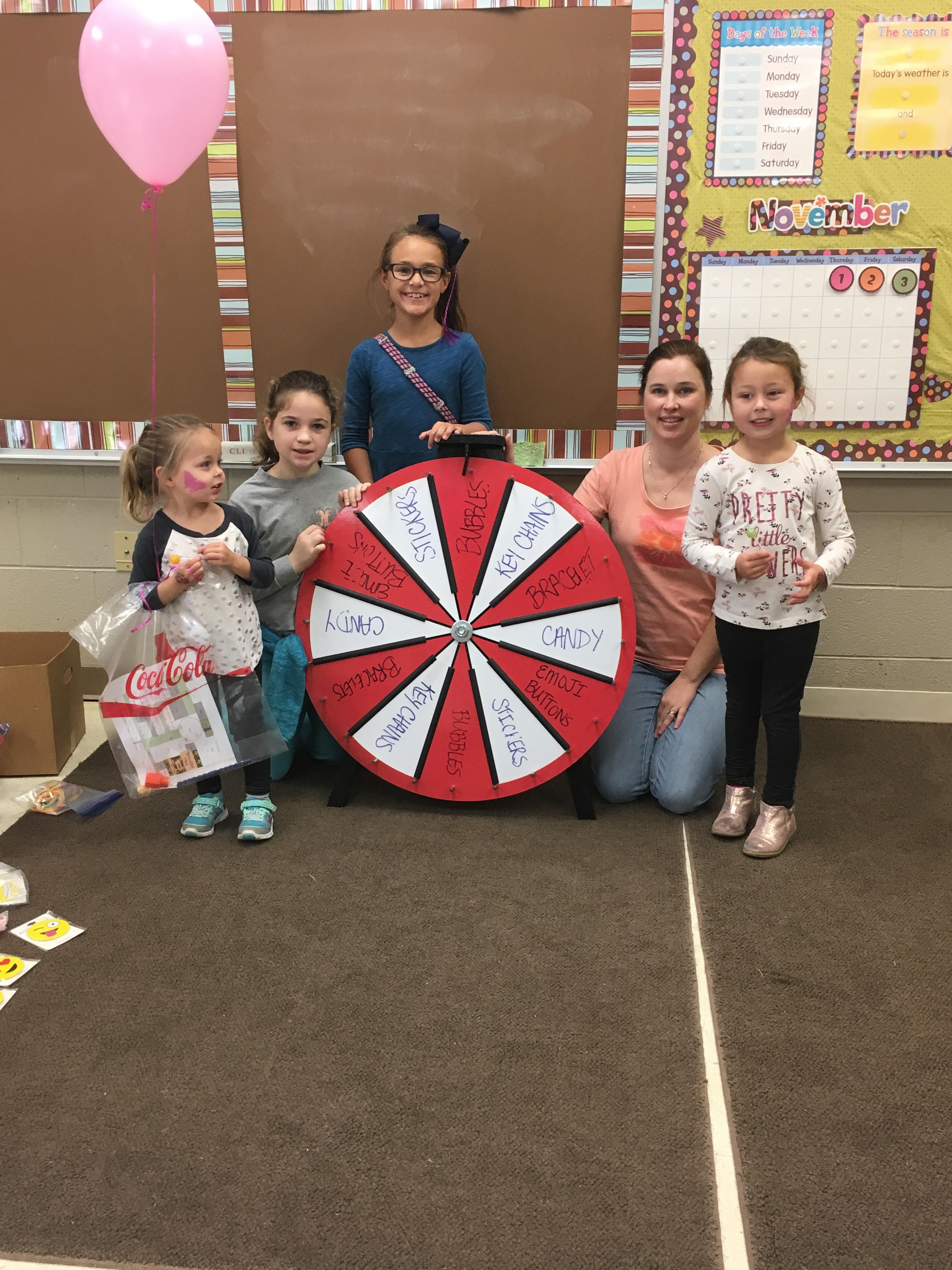 Below:  Robert E. Lee Elementary          Veteran’s Day Program         Third graders are singing.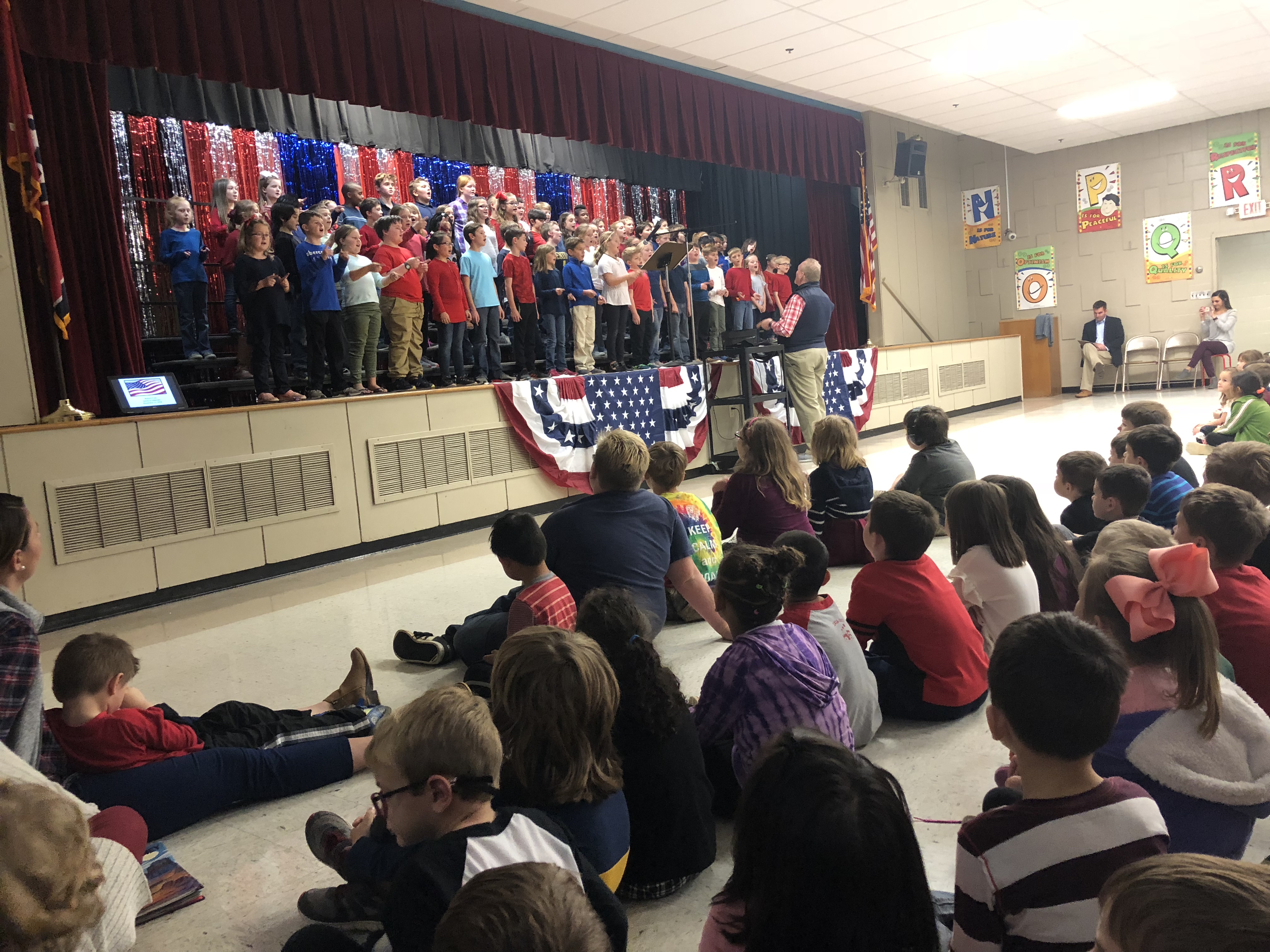 